Akceptujeme objednávku v souladu s ustanovením S 1740 zákona č. 89/2012 Sb. s doplněním podstatně neměnícím podmínky objednávky.Zákazník souhlasí s uveřejněním smlouvy (s hodnotou nad 50 tis Kč) v registru smluv zřízeném podle zák. č. 340/2015 Sb.*/) Podbarvená pole k povinnému vyplněníStránka 1 z lPotvrzení objednávky čísloPotvrzení objednávky čísloPotvrzení objednávky čísloPotvrzení objednávky čísloPotvrzení objednávky čísloPotvrzení objednávky čísloPotvrzení objednávky čísloPotvrzení objednávky čísloPotvrzení objednávky čísloPotvrzení objednávky číslo*)*)*)*)*)Platební ľldaje:Platební ľldaje:Platební ľldaje:Obchodní ľldaje:Obchodní ľldaje:Obchodní ľldaje:Obchodní ľldaje:Obchodní ľldaje:Obchodní ľldaje:Zůsob úhrady:Bankovníłn převodełn na základě daňového dokladllBankovníłn převodełn na základě daňového dokladllZpůsob dodání:Způsob dodání:Způsob dodání:Způsob dodání:Splatnost:Do	dnů od DUZPDo	dnů od DUZPSłnllłvnípoklita za pozdní dodání:Słnllłvnípoklita za pozdní dodání:Słnllłvnípoklita za pozdní dodání:Słnllłvnípoklita za pozdní dodání:Urok z prodlení:S 2 naň'. vl. 351/2013 Sb.S 2 naň'. vl. 351/2013 Sb.Ostatní:Ostatní:Ostatní:Ostatní:Cena:*)Cena:*)bez DPH (Kč)bez DPH (Kč)sazba DPH (%)sazba DPH (%)sazba DPH (%)DPH (Kč)DPH (Kč)s DPH (Kč)s DPH (Kč)s DPH (Kč)s DPH (Kč)Cena:*)Cena:*)50 ooo,oo50 ooo,oo212110 500,0010 500,0060 500, oo60 500, oo60 500, oo60 500, ooVystavil:*)Bc. Jaroslava těrbováPodpis: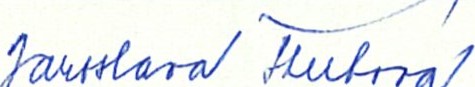 